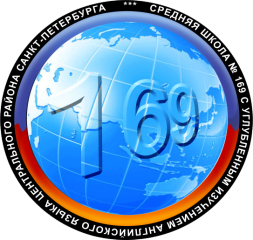 ГБУ ДППО ЦПКС «Информационно-методический центр»Центрального  района СПбГосударственное бюджетное общеобразовательное учреждение средняя общеобразовательная школа № 169с углубленным изучением английского языка Центрального района Санкт-ПетербургаРайонный семинардля заместителей директоров по воспитательной работе «Использование дистанционных технологий в воспитательной системе школы».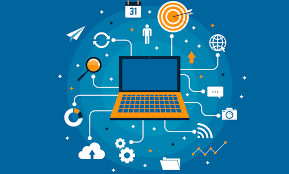 26 октября 2020 года.ГБОУ школа 169,Харьковская 13а.Программа семинара:10:30-11:00     Регистрация участников семинара.11:00-11:20   Цифровая образовательная среда в воспитательной системе школы.Петунина Елена Владимировна, заместитель директора по воспитательной работе, учитель русского языка и литературы ГБОУ школы № 169 с углубленным изучением английского языка Центрального района Санкт-Петербурга.11:20-11:35  Дистанционные технологии в деятельности классного руководителя. Калиниченко Дарья Дмитриевна, председатель МО классных руководителей, учитель английского языка  ГБОУ школы № 169 с углубленным изучением английского языка Центрального района Санкт-Петербурга.11:35-11:50   Организация психолого-педагогического сопровождения  участников образовательного процесса ОУ в дистанционном формате взаимодействия.Негинская Вероника Андреевна, педагог-психолог ППМС центра  «Развитие». 11:50-12:10  Деятельность педагога дополнительного образования в условиях дистанционного обучения. Творческие проекты онлайн. Добросердова Мария Анатольевна, педагог-организатор, педагог дополнительного образования  ГБОУ школы № 169 с углубленным изучением английского языка Центрального района Санкт-Петербурга.12:10-12:30   Комбинированная система реализации предпрофессиональной подготовки и профориентации обучающихся в проектной деятельности.Григорьев Александр Тихонович, методист, педагог дополнительного образования  ГБОУ школы № 169 с углубленным изучением английского языка Центрального района Санкт-Петербурга12:30-12:50   Выработка мер по выявлению учащихся с деструктивным поведением.Ремус Светлана Юрьевна – руководитель отдела профилактики зависимого, противоправного, интолерантного поведения детей и подростков ППМС центра  «Развитие». 12:50-13:10  Подведение итогов семинара   